                                                                                                                                                                                                                                                                                                                                                                                                                                                                                                                                                                                                                                                                                                                                                                                                                                                                                                                                                                                                                                                                                                                                                                                                                                                                                                                                                                                                                                                                                                                                                                                                                                                                                                                                                                                                                                                                                                                                                                                                                                                                                                                                                                                                                                                                                                                                                                                                                                                                                                                                                                                                                                                                                                                                                                                                                                                                                                                                                                                                                                                                                                                                                                                                                                                                                                                                                                                                                                                                                                                                                                                                                                                                                                                                                                                                                                                                                                                                                                                                                                                                                                                                                                                                                                                                                                                                                                                                                                                                                                                                                                                                                                                                                                                                                                                                                                                                                                                                                                                                                                                                                                                                                                                                                                                                                                                                                                                                                                                                                                                                                                                                                                                                                                                                                                                                                                                                                                                                                                                                                                                                                                                                                                                                                                                                                                                                                                                                                                                                                                                                                                                                                                                                                                                                                                                                                                                                                                                                                                                                                                                                                                                                                                                                                                                                                                                                                                                                                                                                                                                                                                                                                                                                                                                                                                                                                                                                                                                                                                                                                                                                                                                                                                                                                                                                                                                                                                                                                                                                                                                                                                                                                                                                                                                                                                                                                                                                                                                                                                                                                                                                                                                                                                                                                                                                                                                                                                                                                                                                                                                                                                                                                                                                                                                                                                                                                                                                                                                                                                                                                                                                                                                                                                                                                                                                                                                                                                                                                                                                                                                                                                                                                                                                                                                                                                                                                                                                                                                                                                                                                                                                                                                                                                                                                                                                                                                                                                                                                                                                                                                                                                                                                                                                                                                                                                                                                                                                                                                                                                                                                                                                                                                                                                                                                                                                                                                                                                                                                                                                                                                                                                                                                                                                                                                                                                                                                                                                                                                                                                                                                                                                                                                                                                                                                                                                                                                                                                                                                                                                                                                                                                                                                                                                                                                                                                                                                                                                                                                                                                                                                                                                                                                                                                                                                                                                                                                                                                                                                                                                                                                                                                                                                                                                                                                                                                                                                                                                                                               रत्ननगर नगरपालिका 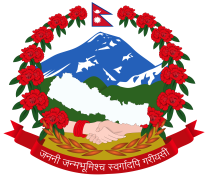 नगर कार्यपालिकाको कार्यालय रत्ननगर, चितवन, ३ नं. प्रदेश, नेपाल प्रतियोगितात्मक परीक्षाप्रवेश - पत्रविज्ञापन नं. :.................................................. साल: ................................ परीक्षा केन्द्र :....................................उम्मेदवारको नामथर  :..................................................................................... रोल नं. : ..................................पद : .............................................. तह : ......................................... दस्तखत : .............................................-----------------------------------------------------------------------------------------------------------------------------------------------रत्ननगर नगरपालिका नगर कार्यपालिकाको कार्यालय रत्ननगर, चितवन, ३ नं. प्रदेश, नेपाल प्रतियोगितात्मक परीक्षाप्रवेश - पत्रविज्ञापन नं. :.................................................. साल: ................................ परीक्षा केन्द्र :....................................उम्मेदवारको नामथर  :..................................................................................... रोल नं. : ..................................पद : .............................................. तह : ......................................... दस्तखत : .............................................नगरपालिकाको सम्बन्धित अधिकृतले भर्ने :यस नगरपालिकाबाट मिति ...................................... मा/देखि लिईने उक्त पदको परीक्षामा तपाइलाई सम्मिलित गराउन अनुमति दिईएको छ ।										    ..............................................										    सम्बन्धित अधिकृतको दस्तखतपरीक्षार्थीले पालन गर्नुपर्ने नियम १. परीक्षार्थीले परीक्षा कोठामा आउदा प्रवेश-पत्र ल्याउनु पर्दछ । प्रवेश-पत्र विना परीक्षामा सम्मिलित गराईने छैन ।२. परीक्षाको नतिजा प्रकाशित भएपछि अन्तरवार्ता हुने दिनमा पनि प्रवेश-पत्र ल्याउनु अनिवार्य छ ।३. प्रवेश-पत्र हराएमा आर्को प्रवेश-पत्र लिन रु. १००/- तिरेपछि मात्र आर्को प्रवेश-पत्र पाइने छ ।४. परीक्षा शुरु भएको आधा घन्टापछि आउने परीक्षार्थीले परीक्षामा बस्न पाउने छैन ।५. उम्मेदवारले उत्तरपुस्तिकामा कालो मसि भएको कलम/डटपेन मात्र प्रयोग गर्ने पर्नेछ ।६. परीक्षा हलमा मोबाइल फोन निषेध गरिएको छ ।७. परीक्षा हलमा अनुचित काम गरेमा परीक्षा हलबाट निश्कासित गरिनेछ र निर्णय बमोजिम सजाय हुनेछ ।